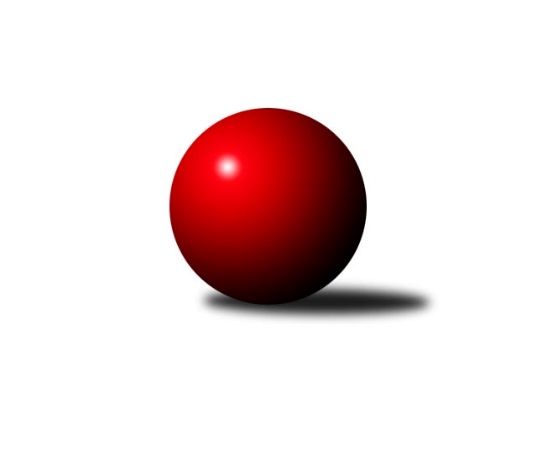 Č.16Ročník 2016/2017	19.2.2017Nejlepšího výkonu v tomto kole: 3923 dosáhlo družstvo: ŠK Železiarne PodbrezováInterliga 2016/2017Výsledky 16. kolaSouhrnný přehled výsledků:KK Inter Bratislava	- Klokani CB Dobřany	7:1	3786:3560	16.0:8.0	18.2.ŠKK Trstená Starek	- ŠK Modranka	2:6	3579:3593	10.5:13.5	18.2.KK PSJ Jihlava	- TJ Sokol Luhačovice	2:6	3285:3361	8.5:15.5	18.2.KK Tatran Sučany A	- TJ Sokol Husovice	6:2	3604:3510	15.0:9.0	18.2.ŠK Železiarne Podbrezová	- Klokani CB Dobřany	7:1	3923:3653	18.0:6.0	19.2.Tabulka družstev:	1.	ŠK Železiarne Podbrezová	15	15	0	0	105.0 : 15.0 	244.5 : 115.5 	 3800	30	2.	SKK Rokycany	16	11	1	4	76.0 : 52.0 	202.0 : 182.0 	 3540	23	3.	TJ Sokol Luhačovice	16	9	0	7	64.0 : 64.0 	197.0 : 187.0 	 3502	18	4.	ŠKK Trstená Starek	16	8	1	7	68.0 : 60.0 	201.0 : 183.0 	 3572	17	5.	KK Inter Bratislava	16	8	1	7	68.0 : 60.0 	197.5 : 186.5 	 3550	17	6.	KK PSJ Jihlava	16	7	2	7	64.0 : 64.0 	182.0 : 202.0 	 3444	16	7.	ŠK Modranka	16	7	2	7	63.0 : 65.0 	182.5 : 201.5 	 3492	16	8.	KK Slavoj Praha	15	6	1	8	51.0 : 69.0 	175.5 : 184.5 	 3475	13	9.	TJ Slavoj Veľký Šariš	15	6	0	9	57.0 : 63.0 	176.0 : 184.0 	 3520	12	10.	TJ Sokol Husovice	15	6	0	9	46.5 : 73.5 	156.5 : 203.5 	 3497	12	11.	Klokani CB Dobřany	15	4	0	11	43.5 : 76.5 	159.0 : 201.0 	 3516	8	12.	KK Tatran Sučany A	15	2	0	13	38.0 : 82.0 	158.5 : 201.5 	 3500	4Podrobné výsledky kola:	 KK Inter Bratislava	3786	7:1	3560	Klokani CB Dobřany	Ján Jasenský	161 	 197 	 165 	168	691 	 3:1 	 608 	 164	142 	 157	145	Vlastimil Zeman	Gabriel Listofer	138 	 138 	 168 	155	599 	 2:2 	 584 	 143	147 	 156	138	Martin Pejčoch *1	Jaroslav Truska	170 	 172 	 136 	165	643 	 4:0 	 574 	 158	140 	 134	142	Vlastimil Zeman ml.	Tibor Varga	156 	 167 	 164 	151	638 	 4:0 	 609 	 145	161 	 159	144	Zdeněk Říha	Marek Zajko	140 	 165 	 154 	147	606 	 1:3 	 624 	 149	170 	 162	143	Lukáš Doubrava	Martin Pozsgai	144 	 158 	 163 	144	609 	 2:2 	 561 	 153	129 	 112	167	Jiří Balounrozhodčí: střídání: *1 od 1. hodu Josef FišerNejlepší výkon utkání: 691 - Ján Jasenský	 ŠKK Trstená Starek	3579	2:6	3593	ŠK Modranka	Martin Koleják	152 	 132 	 136 	143	563 	 0.5:3.5 	 606 	 152	153 	 156	145	Daniel Pažitný	Ivan Čech	149 	 146 	 152 	159	606 	 3:1 	 554 	 133	150 	 141	130	Martin Dolnák	Michal Fábry	134 	 160 	 150 	163	607 	 2:2 	 609 	 152	158 	 156	143	Milan Jankovič	Lukáš Juris	167 	 136 	 151 	142	596 	 1:3 	 597 	 137	158 	 156	146	Damián Bielik	Martin Starek	140 	 162 	 149 	160	611 	 2:2 	 606 	 146	148 	 157	155	Michal Dovičič	Peter Šibal	154 	 151 	 140 	151	596 	 2:2 	 621 	 155	182 	 139	145	Peter Mikulíkrozhodčí: Nejlepší výkon utkání: 621 - Peter Mikulík	 KK PSJ Jihlava	3285	2:6	3361	TJ Sokol Luhačovice	Václav Rychtařík ml. *1	117 	 132 	 147 	145	541 	 1:3 	 586 	 150	134 	 158	144	Michal Markus	Stanislav Partl	133 	 129 	 138 	156	556 	 1:3 	 556 	 153	131 	 140	132	Rostislav Gorecký	Jiří Partl *2	119 	 137 	 126 	142	524 	 2:2 	 529 	 129	127 	 134	139	Filip Lekeš	Tomáš Valík	140 	 136 	 120 	138	534 	 0:4 	 611 	 157	161 	 142	151	Radek Polách	Ondřej Matula	139 	 136 	 147 	131	553 	 2:2 	 527 	 141	139 	 126	121	Tomáš Molek	Daniel Braun	151 	 140 	 154 	132	577 	 2.5:1.5 	 552 	 138	140 	 134	140	Jiří Kudláčekrozhodčí: střídání: *1 od 31. hodu Martin Švorba, *2 od 61. hodu Jiří OuhelNejlepší výkon utkání: 611 - Radek Polách	 KK Tatran Sučany A	3604	6:2	3510	TJ Sokol Husovice	Ján Vyletel	148 	 142 	 138 	152	580 	 3:1 	 555 	 128	128 	 136	163	Jiří Axman ml.	Róbert Vereš	142 	 134 	 136 	143	555 	 0:4 	 630 	 152	160 	 157	161	Zdeněk Vymazal	Marek Knapko	141 	 157 	 161 	141	600 	 3:1 	 590 	 140	164 	 151	135	Libor Škoula	Peter Adamec	180 	 161 	 158 	155	654 	 3:1 	 617 	 145	152 	 167	153	Dušan Ryba	Roman Bukový	141 	 161 	 174 	166	642 	 4:0 	 543 	 130	129 	 139	145	Michal Šimek	Erik Gordík	157 	 152 	 135 	129	573 	 2:2 	 575 	 143	134 	 149	149	Václav Mazurrozhodčí: Nejlepší výkon utkání: 654 - Peter Adamec	 ŠK Železiarne Podbrezová	3923	7:1	3653	Klokani CB Dobřany	Erik Kuna	157 	 157 	 159 	163	636 	 3:1 	 596 	 155	161 	 144	136	Vlastimil Zeman ml.	Daniel Tepša	174 	 180 	 173 	172	699 	 4:0 	 615 	 130	158 	 160	167	ml. Fišer ml.	Vilmos Zavarko	196 	 183 	 160 	156	695 	 4:0 	 571 	 147	161 	 137	126	Vlastimil Zeman	Milan Tomka	161 	 160 	 156 	182	659 	 3:1 	 619 	 149	136 	 163	171	Zdeněk Říha	Martin Kozák	154 	 171 	 151 	143	619 	 3:1 	 604 	 141	164 	 169	130	Lukáš Doubrava	Bystrík Vadovič	165 	 159 	 146 	145	615 	 1:3 	 648 	 167	162 	 186	133	Jiří Balounrozhodčí: Nejlepší výkon utkání: 699 - Daniel TepšaPořadí jednotlivců:	jméno hráče	družstvo	celkem	plné	dorážka	chyby	poměr kuž.	Maximum	1.	Vilmos Zavarko 	ŠK Železiarne Podbrezová	690.59	430.7	259.9	0.3	8/8	(712)	2.	Daniel Tepša 	ŠK Železiarne Podbrezová	646.98	419.3	227.7	0.7	8/8	(710)	3.	Ján Jasenský 	KK Inter Bratislava	640.00	406.3	233.7	0.5	7/9	(691)	4.	Milan Tomka 	ŠK Železiarne Podbrezová	629.48	400.2	229.3	0.7	8/8	(707)	5.	Ivan Čech 	ŠKK Trstená Starek	627.13	406.4	220.7	1.0	9/9	(665)	6.	Bystrík Vadovič 	ŠK Železiarne Podbrezová	620.83	401.0	219.8	1.1	8/8	(655)	7.	Peter Nemček 	ŠK Železiarne Podbrezová	616.54	389.2	227.3	1.3	7/8	(692)	8.	Martin Koleják 	ŠKK Trstená Starek	615.04	398.8	216.3	1.9	9/9	(653)	9.	Zdeněk Gartus 	KK Slavoj Praha	613.55	390.7	222.8	0.8	8/8	(656)	10.	Michal Pytlík 	SKK Rokycany	613.54	386.4	227.2	1.0	9/9	(641)	11.	Zdeněk Vymazal 	TJ Sokol Husovice	613.02	401.4	211.6	0.6	9/9	(636)	12.	Radoslav Foltín 	TJ Slavoj Veľký Šariš	609.32	385.9	223.4	1.7	8/9	(658)	13.	Roman Pytlík 	SKK Rokycany	607.23	388.4	218.8	0.6	7/9	(635)	14.	Lukáš Doubrava 	Klokani CB Dobřany	603.43	384.5	218.9	1.7	9/9	(666)	15.	Marek Zajko 	KK Inter Bratislava	603.13	389.0	214.1	1.2	9/9	(641)	16.	Michal Markus 	TJ Sokol Luhačovice	602.58	388.3	214.2	1.3	9/9	(662)	17.	Marek Knapko 	KK Tatran Sučany A	600.70	391.3	209.4	1.9	8/8	(644)	18.	Jiří Baloun 	Klokani CB Dobřany	600.32	388.2	212.1	0.8	9/9	(648)	19.	Michal Fábry 	ŠKK Trstená Starek	600.17	389.1	211.1	1.3	6/9	(633)	20.	Rastislav Beran 	TJ Slavoj Veľký Šariš	599.38	385.0	214.4	1.8	9/9	(652)	21.	Peter Adamec 	KK Tatran Sučany A	597.70	393.1	204.6	2.6	8/8	(654)	22.	Daniel Pažitný 	ŠK Modranka	597.57	390.6	207.0	1.4	7/9	(656)	23.	Peter Magala 	TJ Slavoj Veľký Šariš	595.62	381.6	214.0	1.3	9/9	(649)	24.	Róbert Vereš 	KK Tatran Sučany A	595.48	382.3	213.2	1.8	6/8	(620)	25.	Vojtěch Špelina 	SKK Rokycany	594.82	386.4	208.4	1.3	9/9	(644)	26.	Jaroslav Truska 	KK Inter Bratislava	594.81	392.7	202.1	1.7	8/9	(650)	27.	Damián Bielik 	ŠK Modranka	590.79	385.9	204.9	0.9	7/9	(632)	28.	Dušan Ryba 	TJ Sokol Husovice	590.26	387.4	202.9	2.2	7/9	(632)	29.	Radek Polách 	TJ Sokol Luhačovice	590.22	382.1	208.2	1.3	9/9	(625)	30.	Peter Šibal 	ŠKK Trstená Starek	590.11	384.2	205.9	1.5	8/9	(641)	31.	Martin Pejčoch 	Klokani CB Dobřany	589.80	379.3	210.5	2.4	6/9	(628)	32.	Jiří Mrlík 	TJ Sokol Luhačovice	589.56	383.2	206.4	2.0	8/9	(635)	33.	David Kuděj 	KK Slavoj Praha	589.25	380.9	208.4	2.0	6/8	(623)	34.	Libor Škoula 	TJ Sokol Husovice	589.23	387.6	201.6	2.1	7/9	(639)	35.	Václav Rychtařík  ml.	KK PSJ Jihlava	588.54	384.3	204.2	1.1	9/9	(647)	36.	Jiří Axman  ml.	TJ Sokol Husovice	587.79	385.3	202.5	1.6	8/9	(621)	37.	Peter Mikulík 	ŠK Modranka	586.25	386.7	199.6	2.5	8/9	(623)	38.	Rostislav Gorecký 	TJ Sokol Luhačovice	585.58	380.7	204.9	2.0	9/9	(615)	39.	Stanislav Kováč 	TJ Slavoj Veľký Šariš	585.19	382.0	203.2	2.9	6/9	(635)	40.	Miroslav Hliviak 	TJ Slavoj Veľký Šariš	584.37	385.0	199.4	2.4	6/9	(603)	41.	Michal Dovičič 	ŠK Modranka	584.26	379.3	204.9	1.6	9/9	(641)	42.	Jozef Zeman 	KK Inter Bratislava	584.18	383.2	200.9	2.4	8/9	(672)	43.	Václav Mazur 	TJ Sokol Husovice	583.11	382.1	201.0	2.0	8/9	(634)	44.	Vojtech Vitkovič 	TJ Slavoj Veľký Šariš	582.75	379.7	203.0	2.2	6/9	(611)	45.	Evžen Valtr 	KK Slavoj Praha	582.59	374.4	208.2	2.2	8/8	(640)	46.	Martin Starek 	ŠKK Trstená Starek	582.42	381.5	200.9	3.6	9/9	(629)	47.	Stanislav Partl 	KK PSJ Jihlava	581.79	377.3	204.5	2.4	9/9	(632)	48.	Dávid Kadlub 	KK Inter Bratislava	581.61	377.9	203.7	1.8	6/9	(615)	49.	Pavel Honsa 	SKK Rokycany	581.23	373.5	207.8	2.2	6/9	(617)	50.	Martin Švorba 	KK PSJ Jihlava	580.15	380.9	199.2	1.3	9/9	(617)	51.	Zdeněk Říha 	Klokani CB Dobřany	579.98	380.4	199.6	3.6	9/9	(655)	52.	Anton Stašák 	KK Slavoj Praha	579.80	377.0	202.8	1.5	6/8	(606)	53.	Roman Bukový 	KK Tatran Sučany A	579.63	378.0	201.6	1.5	6/8	(642)	54.	Daniel Braun 	KK PSJ Jihlava	579.32	377.2	202.1	2.1	9/9	(646)	55.	Vlastimil Zeman  ml.	Klokani CB Dobřany	579.27	378.2	201.1	2.5	9/9	(650)	56.	Martin Pozsgai 	KK Inter Bratislava	577.20	370.1	207.1	2.2	9/9	(616)	57.	Tomáš Karas 	ŠKK Trstená Starek	576.92	379.6	197.3	3.8	6/9	(624)	58.	Ján Vyletel 	KK Tatran Sučany A	576.19	378.9	197.3	2.7	7/8	(613)	59.	Milan Jankovič 	ŠK Modranka	575.67	376.3	199.3	2.5	7/9	(627)	60.	Maroš Ležovič 	ŠK Modranka	575.58	370.2	205.4	2.6	8/9	(611)	61.	Erik Gordík 	KK Tatran Sučany A	573.83	369.9	203.9	1.7	6/8	(600)	62.	Josef Dvořák 	KK Slavoj Praha	573.43	373.9	199.5	2.6	7/8	(595)	63.	Daniel Neumann 	SKK Rokycany	573.12	377.3	195.8	2.1	7/9	(621)	64.	Filip Lekeš 	TJ Sokol Luhačovice	572.10	373.8	198.3	2.8	7/9	(619)	65.	Štěpán Šreiber 	SKK Rokycany	571.34	375.7	195.7	1.8	8/9	(600)	66.	Martin Dolnák 	ŠK Modranka	569.50	372.3	197.2	3.8	6/9	(615)	67.	Tomáš Valík 	KK PSJ Jihlava	566.52	370.2	196.3	2.3	6/9	(612)	68.	Michal Šimek 	TJ Sokol Husovice	563.65	375.9	187.8	3.3	8/9	(608)	69.	Tomáš Molek 	TJ Sokol Luhačovice	563.35	376.4	186.9	3.9	9/9	(610)	70.	Jan Machálek  ml.	TJ Sokol Husovice	556.63	373.4	183.2	5.3	6/9	(582)	71.	Lukáš Janko 	KK Slavoj Praha	553.29	366.4	186.9	5.3	6/8	(594)		Miroslav Vlčko 	KK Inter Bratislava	638.00	418.0	220.0	1.2	1/9	(651)		Radek Hejhal 	KK Slavoj Praha	630.33	397.3	233.0	0.7	2/8	(656)		ml. Fišer  ml.	Klokani CB Dobřany	615.00	401.0	214.0	3.0	1/9	(615)		Erik Kuna 	ŠK Železiarne Podbrezová	613.60	402.1	211.5	3.0	5/8	(677)		Martin Kozák 	ŠK Železiarne Podbrezová	602.25	398.8	203.5	0.5	2/8	(619)		Jan Endršt 	SKK Rokycany	596.96	384.6	212.3	1.8	5/9	(661)		Lukáš Juris 	ŠKK Trstená Starek	594.67	389.4	205.2	2.9	3/9	(631)		Richard Tóth 	KK Inter Bratislava	591.00	405.0	186.0	5.0	1/9	(591)		Jiří Partl 	KK PSJ Jihlava	590.05	373.1	217.0	1.4	4/9	(616)		Tibor Varga 	KK Inter Bratislava	589.89	381.6	208.3	2.7	3/9	(638)		Vlastimil Zeman 	Klokani CB Dobřany	588.31	399.6	188.7	4.1	4/9	(608)		Matej Ondrus 	KK Inter Bratislava	586.00	387.5	198.5	7.5	1/9	(603)		Tomáš Roháľ 	TJ Slavoj Veľký Šariš	584.11	380.9	203.2	2.1	3/9	(595)		Josef Fišer 	Klokani CB Dobřany	584.00	372.0	212.0	4.0	1/9	(584)		Tomáš Pašiak 	ŠK Železiarne Podbrezová	583.50	373.6	209.9	2.0	4/8	(622)		Matúš Kadlečík 	ŠK Modranka	579.50	389.0	190.5	3.0	2/9	(616)		Tomáš Juřík 	TJ Sokol Luhačovice	578.00	378.0	200.0	4.0	1/9	(578)		Marek Olejňák 	TJ Slavoj Veľký Šariš	574.73	391.2	183.5	3.3	5/9	(611)		Marek Juris 	ŠKK Trstená Starek	574.50	386.5	188.0	2.8	4/9	(594)		Stanislav Dzurek 	ŠKK Trstená Starek	573.00	385.0	188.0	3.0	1/9	(573)		Milan Kováč 	KK Tatran Sučany A	571.00	400.0	171.0	3.0	1/8	(571)		Michal Harčarik 	KK Inter Bratislava	569.00	365.0	204.0	3.0	1/9	(569)		Ján Tkáč 	KK Tatran Sučany A	564.33	375.2	189.1	3.9	3/8	(596)		Ján Bažík 	KK Tatran Sučany A	564.08	367.2	196.9	3.8	4/8	(591)		Ondřej Matula 	KK PSJ Jihlava	561.50	370.5	191.0	4.0	1/9	(570)		Radimír Bolibruch 	KK Tatran Sučany A	560.00	370.0	190.0	3.0	1/8	(560)		Petr Pavlík 	KK Slavoj Praha	558.94	378.8	180.2	3.9	4/8	(574)		Martin Vrbata 	Klokani CB Dobřany	558.88	374.3	184.6	3.6	5/9	(620)		Jiří Kudláček 	TJ Sokol Luhačovice	558.00	363.5	194.5	2.0	2/9	(564)		Gabriel Listofer 	KK Inter Bratislava	549.67	367.0	182.7	4.3	3/9	(599)		František Stankovič 	ŠKK Trstená Starek	540.00	374.5	165.5	4.0	2/9	(573)		Viliam Mikulík 	ŠK Modranka	539.00	371.0	168.0	9.0	1/9	(539)		Jiří Ouhel 	KK PSJ Jihlava	532.33	352.3	180.0	7.3	3/9	(542)		Jozef Čech 	TJ Slavoj Veľký Šariš	508.00	349.0	159.0	5.0	1/9	(508)Sportovně technické informace:Starty náhradníků:registrační číslo	jméno a příjmení 	datum startu 	družstvo	číslo startu
Hráči dopsaní na soupisku:registrační číslo	jméno a příjmení 	datum startu 	družstvo	Program dalšího kola:17. kolo25.2.2017	so	12:30	TJ Sokol Husovice - Klokani CB Dobřany	25.2.2017	so	14:00	SKK Rokycany - KK Tatran Sučany A	25.2.2017	so	14:00	ŠK Modranka - ŠK Železiarne Podbrezová	25.2.2017	so	14:00	TJ Sokol Luhačovice - TJ Slavoj Veľký Šariš	25.2.2017	so	15:00	KK Slavoj Praha - ŠKK Trstená Starek	25.2.2017	so	15:30	KK PSJ Jihlava - KK Inter Bratislava	26.2.2017	ne	10:00	Klokani CB Dobřany - KK Tatran Sučany A	26.2.2017	ne	10:00	TJ Sokol Husovice - ŠK Železiarne Podbrezová	Nejlepší šestka kola - absolutněNejlepší šestka kola - absolutněNejlepší šestka kola - absolutněNejlepší šestka kola - absolutněNejlepší šestka kola - dle průměru kuželenNejlepší šestka kola - dle průměru kuželenNejlepší šestka kola - dle průměru kuželenNejlepší šestka kola - dle průměru kuželenNejlepší šestka kola - dle průměru kuželenPočetJménoNázev týmuVýkonPočetJménoNázev týmuPrůměr (%)Výkon10xDaniel TepšaŠK Železiarne P6998xJán JasenskýInter Bratisl.113.169115xVilmos ZavarkoŠK Železiarne P6956xDaniel TepšaŠK Železiarne P112.366999xJán JasenskýInter Bratisl.69114xVilmos ZavarkoŠK Železiarne P111.716956xMilan TomkaŠK Železiarne P6591xPeter AdamecKK Tatran Sučan110.356541xPeter AdamecKK Tatran Sučan6542xRoman BukovýKK Tatran Sučan108.336422xJiří BalounKlokani Dobřany6481xRadek PoláchLuhačovice107.84611